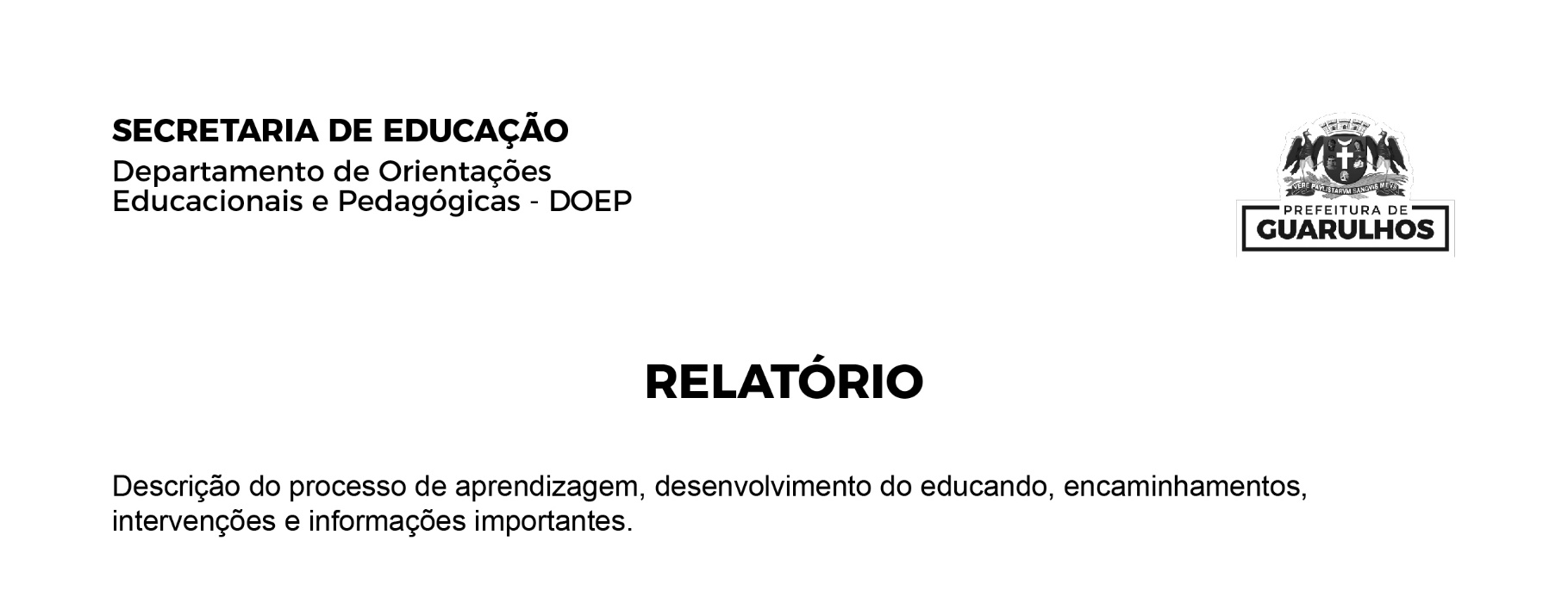 EDUCANDO(A): Ano/Ciclo:  Turma:  Turno:  Ano Letivo: Insira o texto do relatório individual do educando aqui...